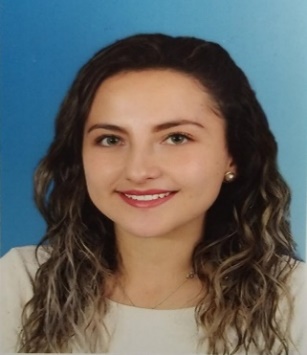 MARÍA PAZ CAICEDO MARTÍNEZC.C, 1.233. 912.386 de Bogotá.CALLE 142ª N 113C 50Cel. 3204546191E- mail caicedo.maria.paz@gmail.comMe considero una persona con todas las capacidades y herramientas para enfrentar los retos y desafíos que lleguen a mi vida tanto laboral como personal, con facilidad para adaptarme a las situaciones que se presenten en mi trabajo y llegar a desenvolverme muy bien. Me gusta el trabajo pulido, soy muy tranquila.Me desempeño en técnicas, conocimiento de la piel, en los campos de maquillaje Social, Cine y televisión, Moda, Bodypaint, Teatral, Efectos especiales para caracterización, Editorial.CAROLINA ENDARA S.A.SCargo: Asesora comercial Funciones:Asesoria y ventas de ropa exterior femeninaFecha: 23 de Enero al 23 de Diciembre  del 2018Telefono: 3108711097SECUNDARIOS                               Gimnasion Academico Regional
Bachiller Academico
2017ESTUDIOS  PREGRADOL.C.I Bogota 
Maquillaje Artistico
Cursando actualmente, cuarto cuatrimestre.
2019.Nombre:	                       Angel Nonato
Ocupación:		          Gerente de Iluminacion
Teléfono:		           3134061259Nombre                                   Ana Maria Perez Martinez
Ocupación:                              Productora de linea de RCN Televisión
 Telefono :                               3228990812Nombre:			    Delia Martinez Martinez  
Ocupación:		                 Diseñadora de Modas
Teléfono:		                 3138843109                                                 Nombre:			    Santiago Perez Corredor
Ocupación: 		                 Ingeniero Electrico
Teléfono:		                 3105853609.................................................................Maria Paz Caicedo Martínez C.C: 1233912386 de Bogotá D.C 